Городской округ «Закрытое административно – территориальное образование  Железногорск Красноярского края»АДМИНИСТРАЦИЯ ЗАТО г. ЖЕЛЕЗНОГОРСКПОСТАНОВЛЕНИЕ15.04.2020                                                                              		        № 751г. Железногорск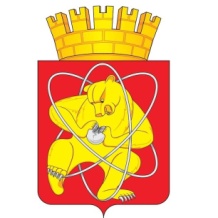 Об отмене постановления Администрации ЗАТО г. Железногорск от 27.03.2020 № 660 «О проведении весеннего двухмесячника по благоустройству и озеленению территории муниципального образования ЗАТО Железногорск в 2020 году»В соответствии с Федеральным законом от 21.12.1994 № 68-ФЗ                         «О защите населения и территорий от чрезвычайных ситуаций природного 
и техногенного характера», Федеральным законом от 30.03.1999 № 52-ФЗ                         «О санитарно-эпидемиологическом благополучии населения», Указом Губернатора Красноярского края от 31.03.2020 № 73-уг «Об ограничении посещения общественных мест гражданами (самоизоляции) на территории Красноярского края»,ПОСТАНОВЛЯЮ:1. Отменить постановление Администрации ЗАТО г. Железногорск от 27.03.2020 № 660 «О проведении весеннего двухмесячника по благоустройству и озеленению территории муниципального образования ЗАТО Железногорск в 2020 году».2. Управлению внутреннего контроля Администрации ЗАТО г. Железногорск (Е. В. Андросова) довести настоящее постановление до сведения населения через газету «Город и горожане».3. Отделу общественных связей Администрации ЗАТО г. Железногорск (И. С. Пикалова) разместить настоящее постановление на официальном сайте муниципального образования «Закрытое административно-территориальное образование город Железногорск Красноярского края» в информационно-телекоммуникационной сети «Интернет».4. Контроль над исполнением настоящего постановления возложить на первого заместителя Главы ЗАТО г. Железногорск по жилищно-коммунальному хозяйству А.А. Сергейкина.5. Настоящее постановление вступает в силу после его официального опубликования.Глава ЗАТО г. Железногорск							 И.Г. Куксин